Решение собственника помещенияпо вопросам, поставленным на голосование, на годовом общем собрании собственников помещений многоквартирного дома, расположенного по адресу:г. Новосибирск, ул. 2-я Обская, д. 154Форма проведения собрания: очно-заочное голосование.Очная часть (обсуждение вопросов повестки дня и принятие решений по вопросам, поставленным на голосование) состоится «23» мая 2022г. в 19-00 часов по адресу: г. Новосибирск, ул. 2-я Обская, д. 154/3 (подземная парковка).Заочная часть голосования (прием заполненных решений собственников) осуществляется с «24» мая 2022г. по «30» июня 2022г. включительно в офисе управляющей организации по адресу: г. Новосибирск, ул. 2-я Обская, д. 154, подъезд 3, этаж 1 в рабочие дни с 09-00 до 17-00 часов (в пятницу до 16-00 часов), обеденный перерыв с 12.00-12.45.Сведения о лице, участвующем в голосовании:Собственник: ___________________________________________________________________________                       (Ф.И.О. / наименование, ОГРН юр. лица – собственника помещения)Представитель собственника: _____________________________________________________,(Ф.И.О. представителя)действующий по доверенности № ____ от «______» ___________________ 20_____г. Зарегистрирован по адресу: _____________________________________________________________________________________________________________________________________                      (адрес регистрации гражданина или место нахождения юр. лица – собственника помещения)Сведения о документе, подтверждающем право собственности лица, участвующего в голосовании, на помещение в многоквартирном доме по адресу: г. Новосибирск, ул. 2-я Обская, д. 154 __________________________________________________________________________________  			 (наименование, номер и дата документа)Общая площадь помещений в многоквартирном доме: _________________ кв.м. (заполняется инициатором общего собрания).Общее количество голосов собственников помещений в многоквартирном доме _______________________ (заполняется инициатором общего собрания).Внимание! Для голосования необходимо выбрать только ОДИН из возможных вариантов голосования: «ЗА», «ПРОТИВ» или «ВОЗДЕРЖАЛСЯ» и отметить его знаком "V" или поставить в нем свою подпись. Отметка нескольких вариантов приведет к признанию результата голосования по данному вопросу недействительным.Внимание! Решение должно быть обязательно подписано собственником или его представителем. В случае подписания решения представителем, прилагается оригинал или копия доверенности, при ее отсутствии решение, подписанное представителем, не учитывается при подсчете голосов. 		_____ 	   		__ 	 				______________    дата голосования	                       подпись	              Ф.И.О. собственника (представителя собственника)Приложение №1Переченьобязательных услуг и работ по содержанию и ремонту общего имущества в многоквартирном доме по адресу: г. Новосибирск, ул. 2-я Обская, д. 154, а также дополнительных услуг(Приложение №2 к договору управления многоквартирного дома)Директор ООО "УК "Марсель"   Чичева Л.А. ____________________     Приложение №2Перечень работ по текущему ремонту общего имущества собственников помещений в многоквартирном доме по адресу г. Новосибирск, ул. 2-я Обская, д. 154Приложения:Локальный сметный расчет №1 от 21.04.2022 – 1 экз.Счет-фактура №1 от 04.03.2022 – 1 экз.Товарная накладная №Э/1783 от 25.01.2022 – 1 экз.Счет №4002 от 20.04.2022 – 1 экз.Счет №59 от 07.04.2022 – 1 экз.Рабочий проект, локальный сметный расчет №1 – 1 экз.Директор ООО "УК "Марсель"   Чичева Л.А. ________________________   Приложение №3Изменения в Положение о пропускном и внутриобъектовом режиме на территории жилого комплекса «Марсель»Предоставить право стоянки на территории ЖК «Марсель» личному грузовому транспорту, принадлежащего собственникам многоквартирного дома по адресу г. Новосибирск, ул. 2-я Обская, д. 154 максимальной массой до 3,5т.Внести изменения в Положение о пропускном и внутриобъектовом режиме на территории ЖК «Марсель»:п. 4.2.3. Положения изложить в следующей редакции:Регистрации в базе данных шлагбаума НЕ подлежат: 4.2.3.1. ТС, используемые в процессе осуществления предпринимательской деятельности (далее – коммерческий транспорт), в том числе брендированные ТС (Яндекс Такси, Чистая вода и пр.); 4.2.3.2. ТС, грузоподъёмность которых составляет более 3,5 т;4.2.3.3. ТС, относящиеся к категориям, отличным от А (А1), В (В1), М. 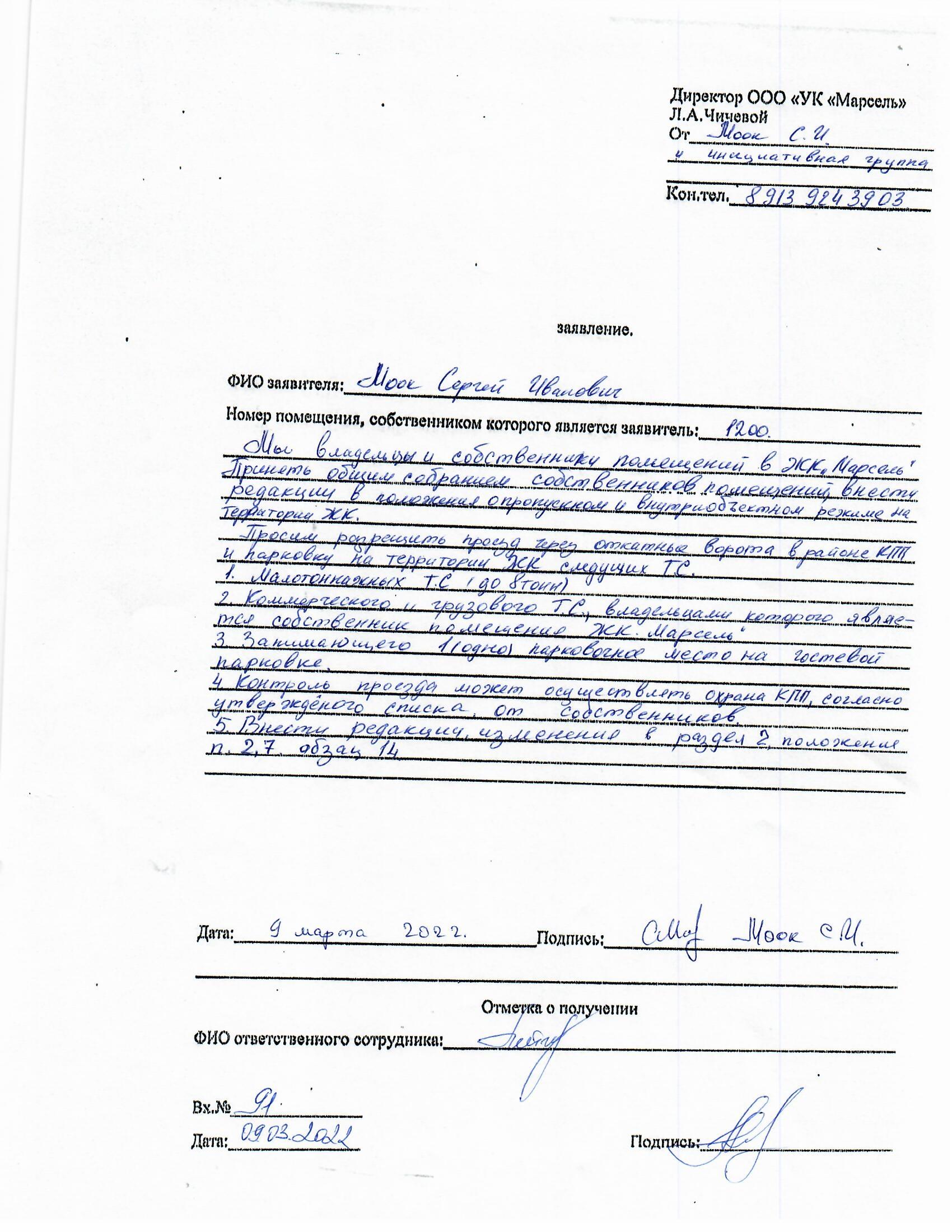 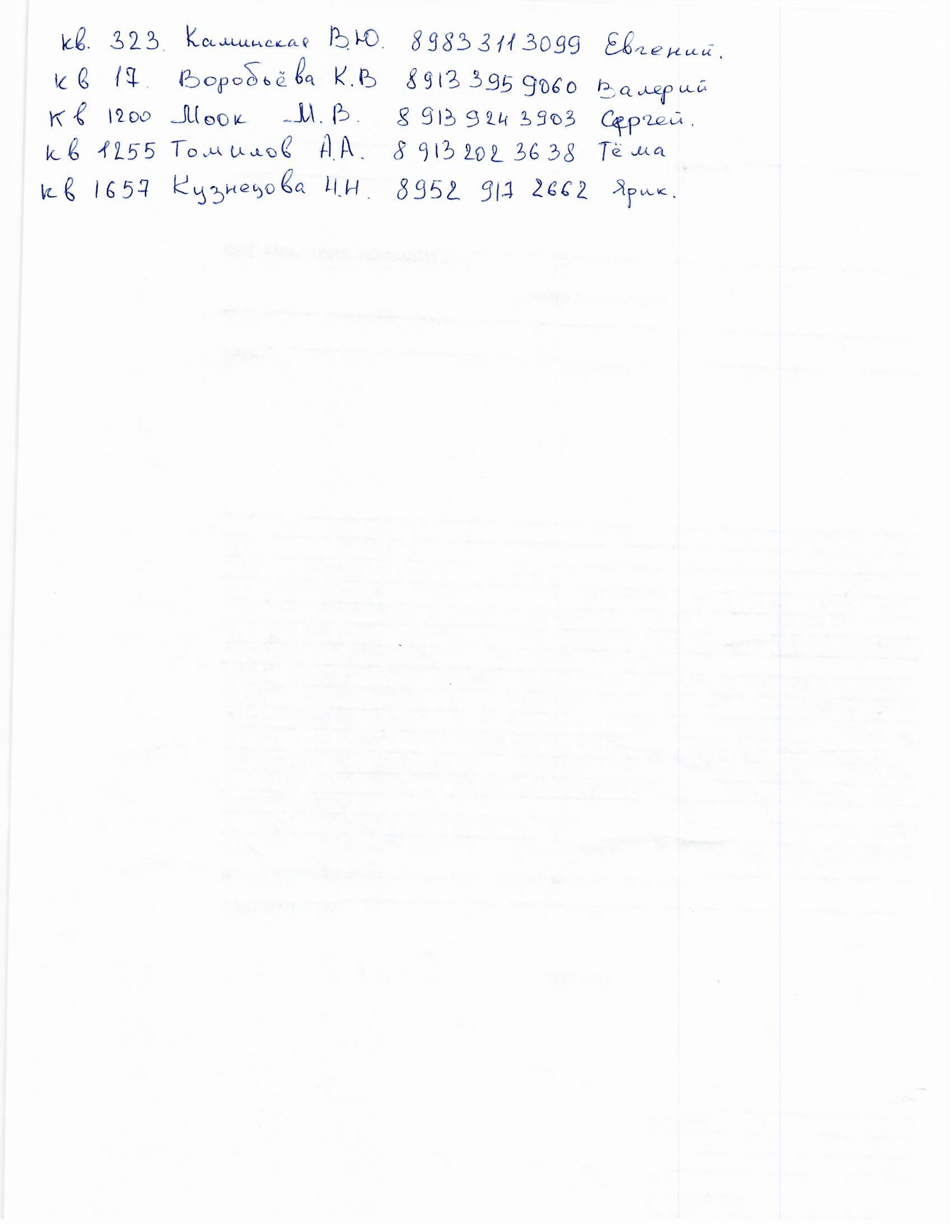 Приложение №4Заявление собственника кв. №1480 Сизова С.Е. о согласовании перегородки для кв. №1480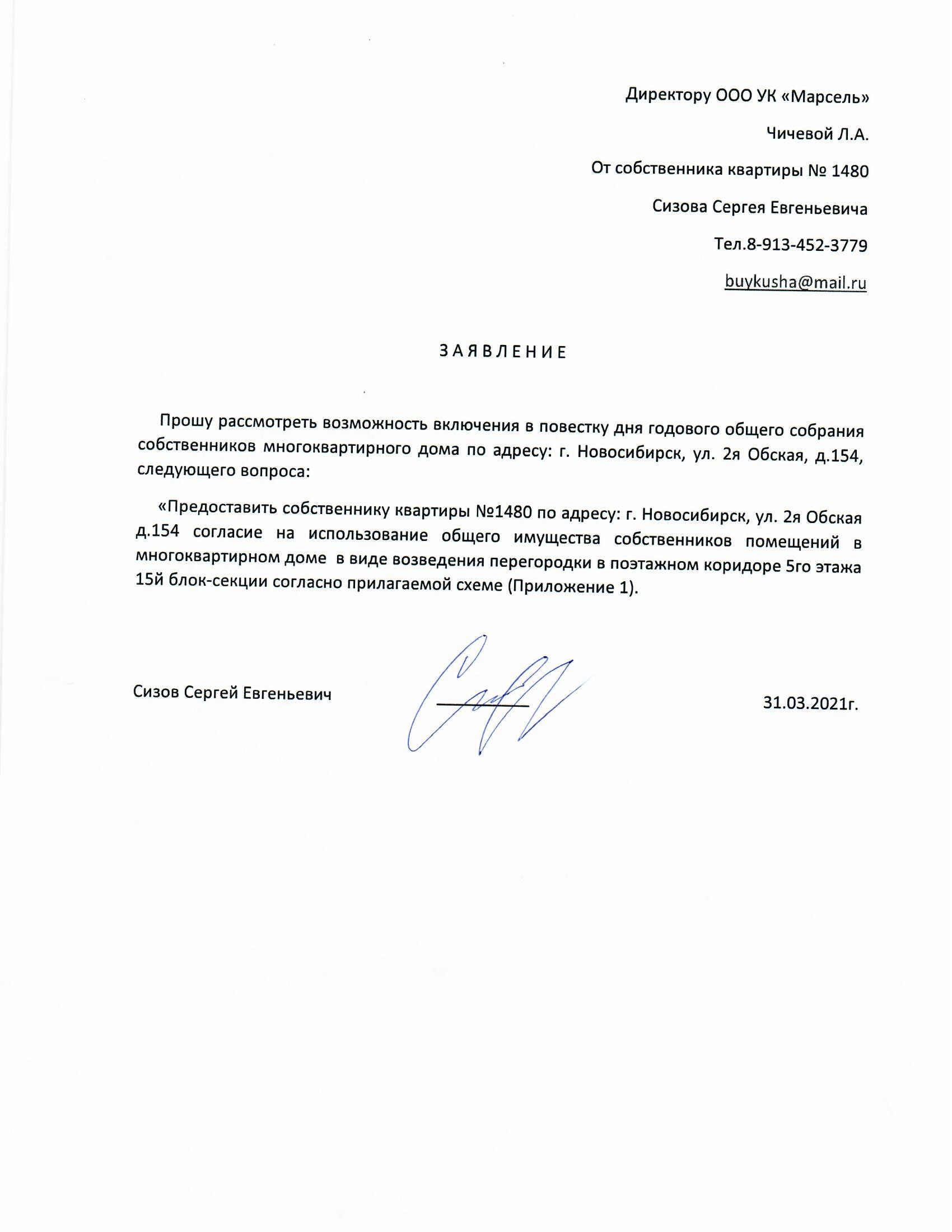 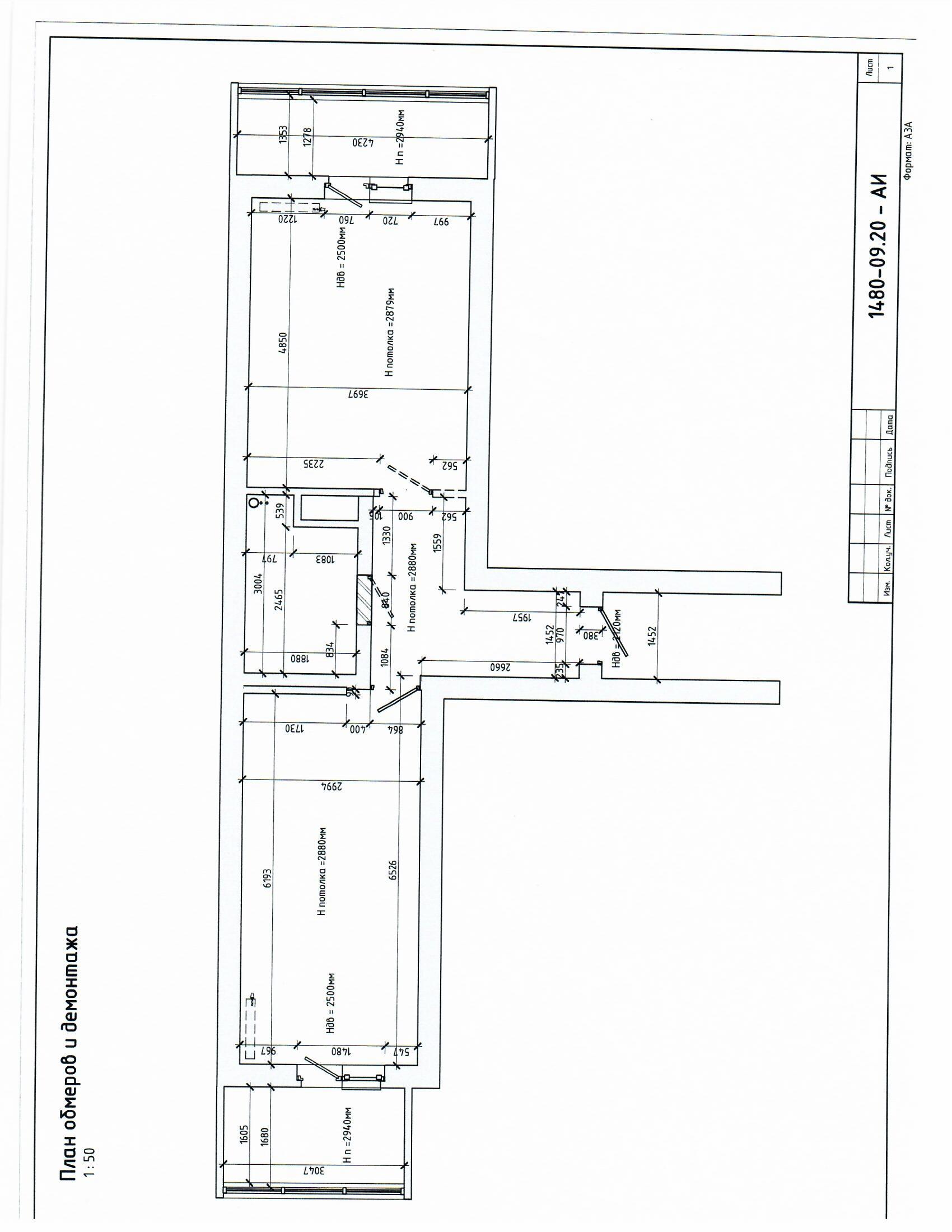 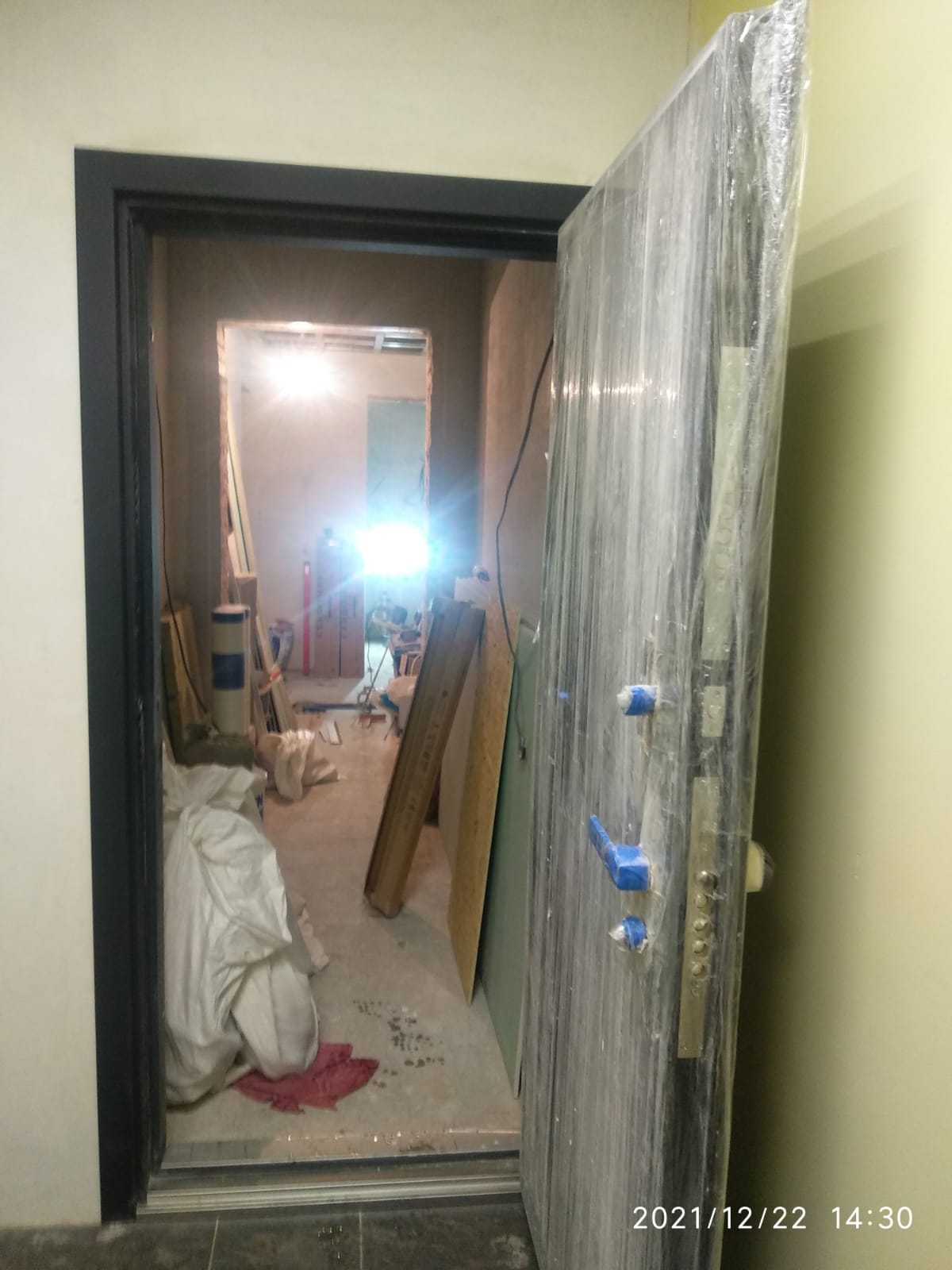 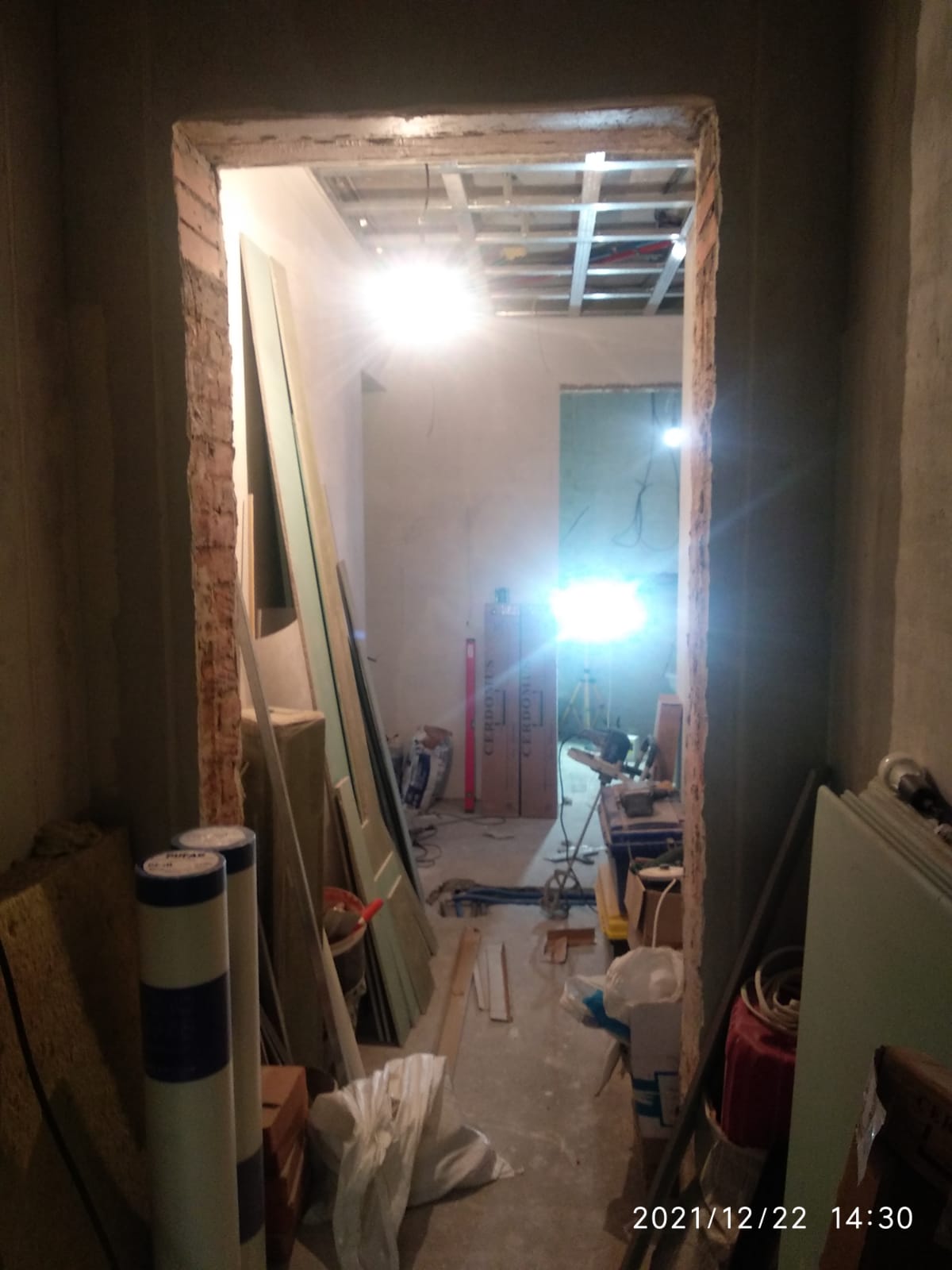 Приложение №5Заявление собственников кв. №158, 159 Володенковой Т.А., Головановой Л.А. о согласовании перегородки для кв. №158,159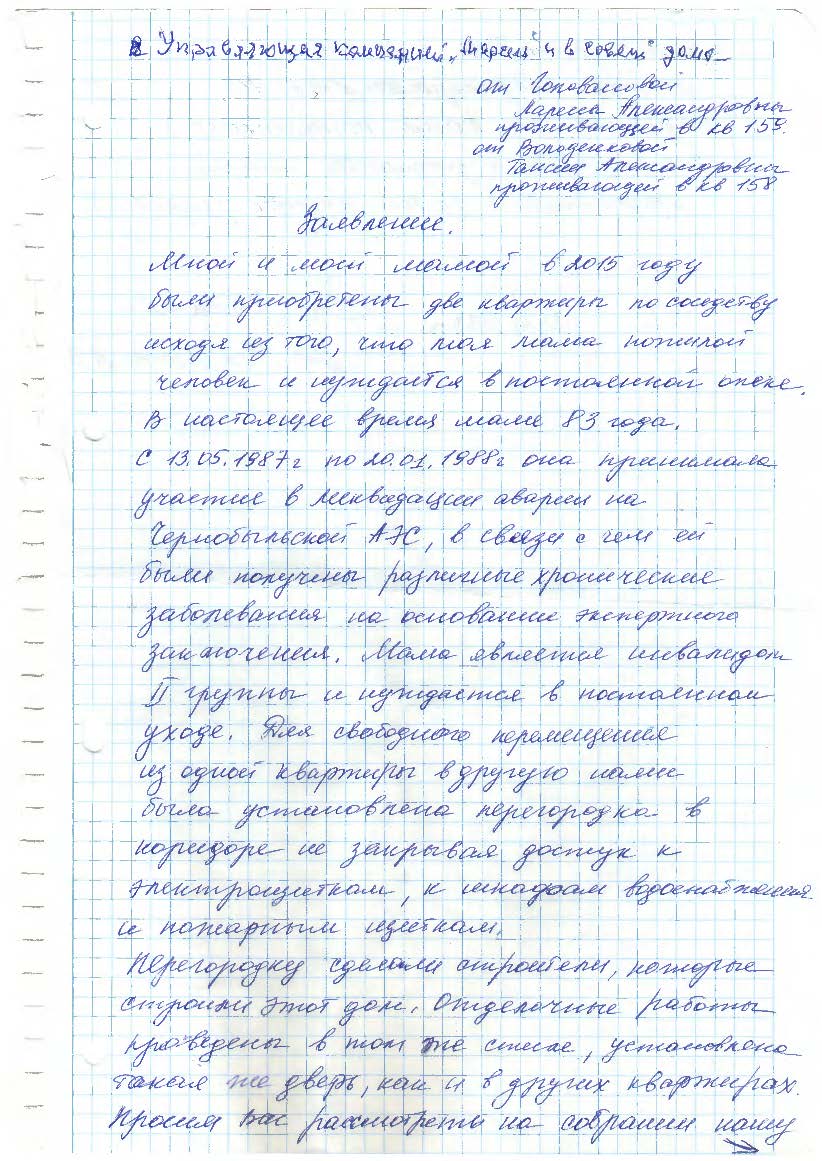 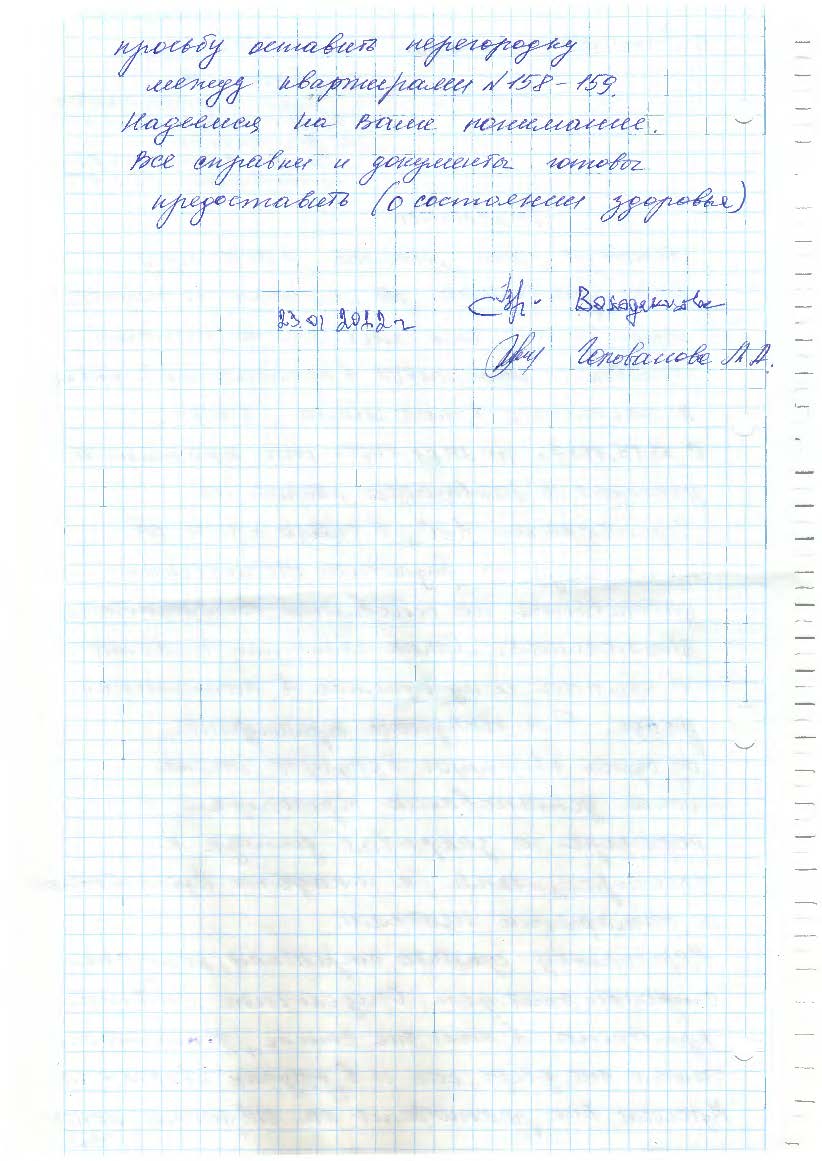 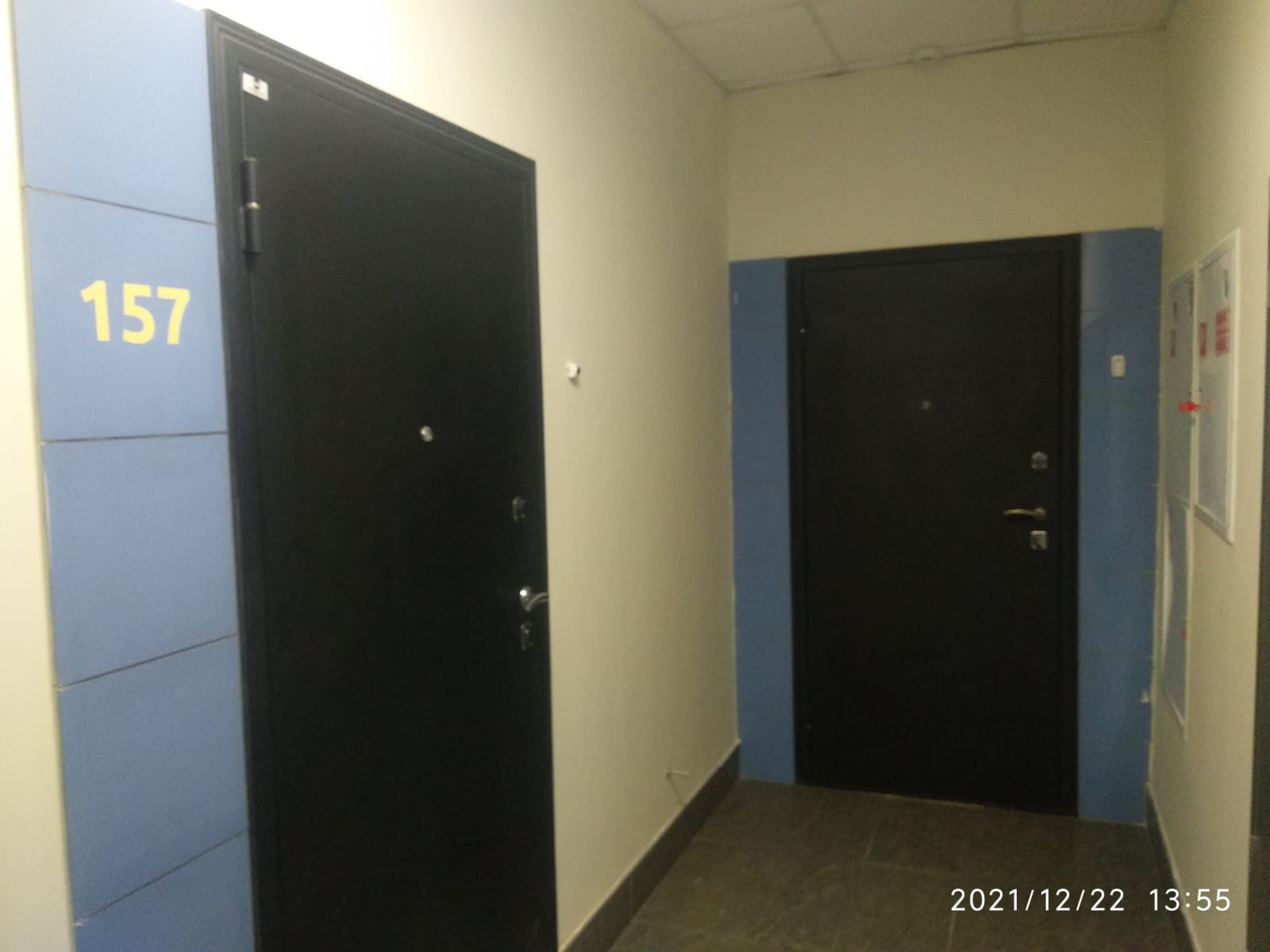 Приложение №6Требования к установке и эксплуатации рекламно-информационных конструкций, монтируемых и располагаемых на фасаде и иных конструктивных элементах многоквартирного дома по адресу г. Новосибирск, ул. 2-я Обская, д. 1541.   Внешние рекламно-информационные конструкции на фасаде ЖК «Марсель» должны располагаться строго на фризе (козырьке), непосредственно над входом в соответствующее коммерческое помещение в пределах границ помещений, занимаемых организацией (индивидуальным предпринимателем), согласно Постановлению мэрии города Новосибирска «Об архитектурно-художественном регламенте размещения информационных и рекламных конструкций в городе Новосибирске».В секциях 1 и 15, где козырёк отсутствует, вывески должны размещаться над верхней линией окон первого этажа, но не выше 200 мм от нижней линии окон второго этажа жилых домов, первые этажи которых заняты встроенными нежилыми помещениями, расположенными в габаритах здания. 2. Вывески должны размещаться в один высотный ряд на единой горизонтали с выравниванием по средней линии с учетом ранее размещенных вывесок.3. Все вывески должны иметь однотипное цветовое, композиционно-графическое, конструктивное решение, не должно использоваться более трех цветов (за исключением случаев использования товарного знака, знака обслуживания).4. Цветовое решение фасадной вывески должно соотноситься с цветовым (колористическим) решением фасада здания, на котором размещается такая вывеска.5. Величина межстрочного интервала без учета выносных элементов шрифта в шрифтовой композиции фасадной вывески, составленной из двух строк, для композиции из прописных букв должна составлять от 0,5 до 0,75 м. высоты прописной буквы, для композиции, состоящей из строчных букв, – не более одной высоты строчной буквы.
6. Оформление шрифтовой композиции фасадной вывески должно осуществляться с использованием не более двух гарнитур шрифта, с соблюдением межбуквенного интервала и силуэта букв, характерного для каждой гарнитуры шрифта.7. Максимальный размер фасадной вывески в длину должен составлять не более 70 % от длины фасада фриза, соответствующей размерам занимаемых организацией (индивидуальным предпринимателем) помещений. При этом в случае размещения единичной конструкции ее длина должна быть не более 15 м, в случае размещения фасадной вывески в виде комплекса идентичных взаимосвязанных элементов (текстовой части, декоративно-художественных элементов) длина каждого элемента должна составлять не более 10 м.8. Конструктивным решением фасадных вывесок являются композиции из отдельных объемных световых букв, цифр, символов, декоративно- художественных элементов без подложки с соблюдением следующих требований: - общая высота текстовой части с учетом высоты выносных элементов шрифта должна составлять не более 500 мм для вывески, состоящей из одной строки, не более 600 мм для вывески, состоящей из двух строк; 
- максимальная высота объемных декоративно-художественных элементов, размещаемых в составе вывески должна быть не более 750 мм; - высота торцевого профиля букв, цифр, символов в составе вывески должна составлять от 30 до 85 мм;- максимальное расстояние между плоскостью фасада здания и основанием букв, цифр, символов, декоративно-художественных элементов в составе вывески должно составлять 50 мм; 
- крайняя точка элементов вывески должна находиться на расстоянии не более чем 130 мм от плоскости фасада (фриза) здания, строения, сооружения; - в случае размещения вывески путем крепления каждого элемента на единую монтажную раму, все элементы рамы должны быть окрашены в цвет участка фасада здания, строения, сооружения, на котором осуществляется размещение.9. Допускается размещение выносных вывесок-указателей на колоннах, перпендикулярно фасаду. При этом нижний край вывески должен располагаться на уровне не ниже 2,5 м от основания колонны, а вынос в сторону не более 90см от колонны по наружному краю вывески.10. Допускается размещение информационных табличек «режим работы» и стикеров на остекленных поверхностях общей площадью с соблюдением следующих требований:     - размеры отдельно размещаемой таблички (за исключением случаев размещения таблички на дверях входных групп, внутренней стороне остекления витрин, остекленных участках фасада методом нанесения трафаретной печати или иными аналогичными методами, на нестационарных объектах) не должны превышать 600 мм по высоте, 800 мм по ширине, размеры информационного блока - 1400 мм по высоте, 1000 мм по ширине;      -размеры таблички, размещаемой на дверях входных групп, внутренней стороне остекления витрин, остекленных участках фасада методом нанесения трафаретной печати или иными аналогичными методами, на нестационарных объектах, не должны превышать 400 мм по высоте, 300 мм по ширине;     - при исполнении таблички в виде объемных букв и символов на подложке рекомендуемая толщина подложки составляет не более 30 мм, рекомендуемая толщина объемных букв и символов - не более 20 мм, рекомендуемая толщина плоской таблички не должна превышать 30 мм;     - цветовое решение таблички должно соотноситься с цветовым (колористическим) решением фасада здания, строения, сооружения, на котором она размещается;    - в оформлении таблички не должно использоваться более трех цветов;    - в цветовом и композиционном решениях информационного блока должны использоваться идентичные по цвету, размерам, материалам изготовления, способам подсветки ячейки (модули);    - расположение букв, цифр, символов должно осуществляться по горизонтали с использованием не более двух гарнитур шрифта и с соблюдением межбуквенного интервала, характерного для каждой гарнитуры шрифта;   - высота букв, цифр, символов должна быть не более 100 мм;   - установка табличек должна производиться вплотную к поверхности фасада здания, строения, сооружения на единой горизонтальной оси с выравниванием по средней линии с учетом ранее размещенных иных аналогичных информационных конструкций (в случае их соответствия требованиям Регламента) в пределах плоскости фасада;    -число табличек, размещаемых по сторонам (справа и слева) от входа, въезда, не должно превышать одной на каждой из сторон, при этом они должны иметь одинаковые размеры, размещаться упорядоченно с соблюдением горизонтальных и вертикальных осей;    - расстояние от уровня поверхности земли (пола входной группы) должно составлять не более 2200 мм до верхнего края таблички, информационного блока, расположенных на самом высоком уровне и не менее 800 мм до нижнего края таблички, информационного блока, расположенных на самом низком уровне;      - расстояние от краев проемов витрин, окон, ниш, архитектурных элементов, внутренних или внешних углов фасадов до ближайшей точки таблички, информационного блока должно составлять не менее 200 мм.11. Размещение вывесок между колонн запрещено согласно Постановлению мэрии города Новосибирска «Об архитектурно-художественном регламенте размещения информационных и рекламных конструкций в городе Новосибирске».12.  Не допускается покрытие декоративными пленками поверхностей остекления фасада здания (как с внешней, так и с внутренней стороны нежилого помещения) согласно ПРАВИЛ БЛАГОУСТРОЙСТВА ТЕРРИТОРИИ ГОРОДА НОВОСИБИРСКА И ПРИЗНАНИИ УТРАТИВШИМИ СИЛУ ОТДЕЛЬНЫХ РЕШЕНИЙ СОВЕТА ДЕПУТАТОВ ГОРОДА НОВОСИБИРСКА.13.  Монтаж рекламно-информационных конструкций, оформление витрин в ЖК «Марсель» допускается владельцем конструкции только после заключения с управляющей компанией договора об использовании общего имущества собственников помещений в многоквартирном доме, который подлежит согласованию с Советом дома, а также утверждения дизайна (схемы визуализации) монтируемой/оформляемой конструкции. В случае нарушения данного требования, управляющая компания вправе демонтировать конструкцию с отнесением всех расходов на владельца конструкции.ТРЕБОВАНИЯ СОСТАВЛЕНЫ НА ОСНОВАНИИ:1)  ПРАВИЛ РАСПРОСТРАНЕНИЯ НАРУЖНОЙ РЕКЛАМЫ И ИНФОРМАЦИИ В Г. НОВОСИБИРСКЕ.2)  ПОСТАНОВЛЕНИЯ от 29.10.2019г. N 3979 ОБ АРХИТЕКТУРНО-ХУДОЖЕСТВЕННОМ РЕГЛАМЕНТЕ РАЗМЕЩЕНИЯ ИНФОРМАЦИОННЫХ И РЕКЛАМНЫХ КОНСТРУКЦИЙ В ГОРОДЕ НОВОСИБИРСКЕ.3) ПРАВИЛ БЛАГОУСТРОЙСТВА ТЕРРИТОРИИ ГОРОДА НОВОСИБИРСКА И ПРИЗНАНИИ УТРАТИВШИМИ СИЛУ ОТДЕЛЬНЫХ РЕШЕНИЙ СОВЕТА ДЕПУТАТОВ ГОРОДА НОВОСИБИРСКА.Пример размещения рекламно-информационной конструкции на фасаде ЖК «Марсель»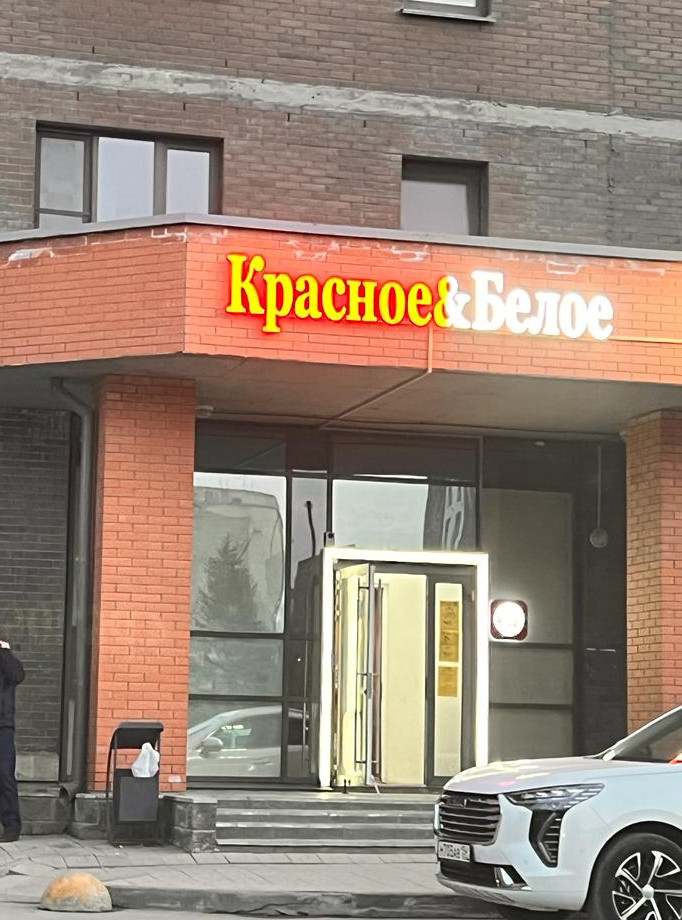 Приложение №7Проект благоустройства площадки для выгула собак, расположенной в зоне 1 луча по адресу: г. Новосибирск, ул. 2-я Обская, д. 154 (инициатива собственника кв. №1069 Николаевой Ю.А.)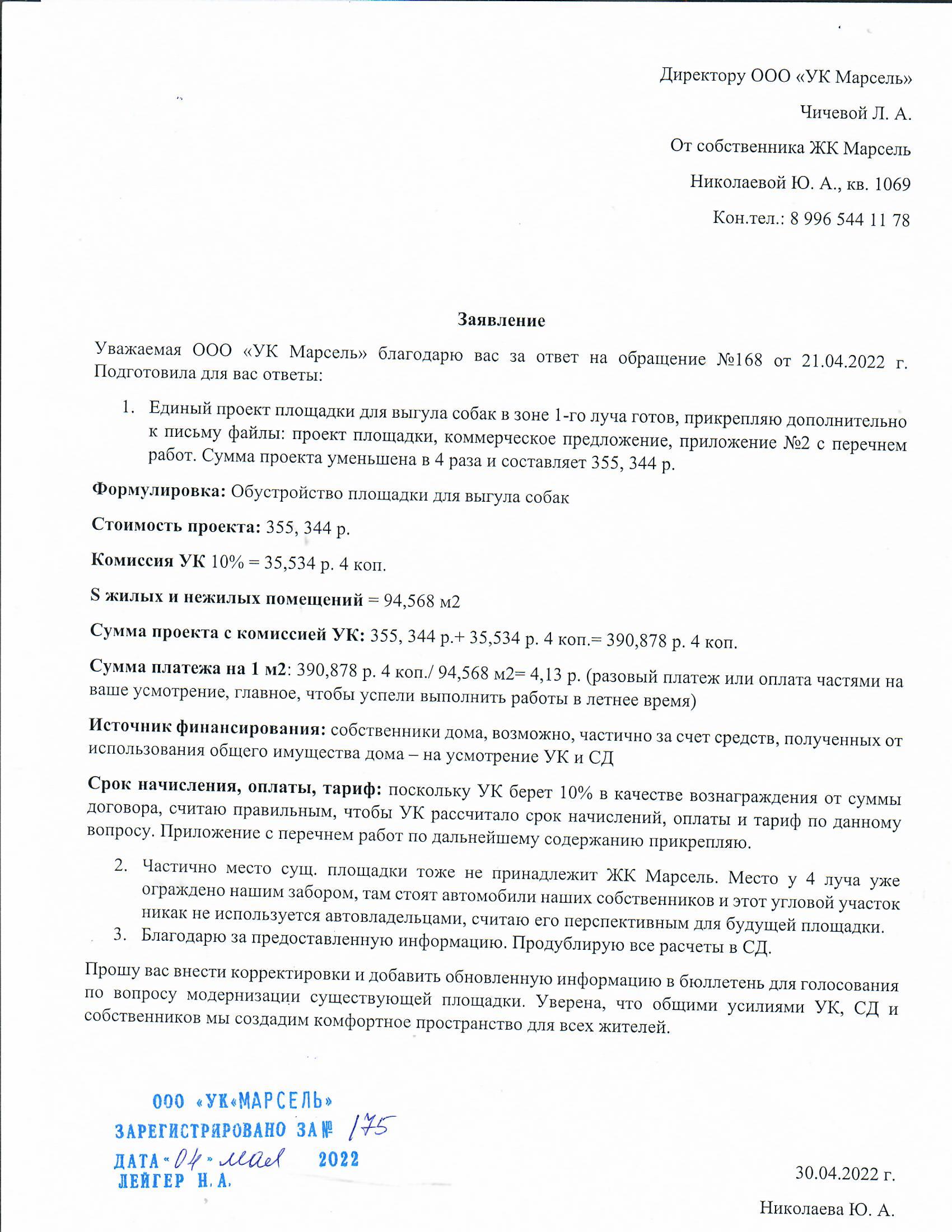 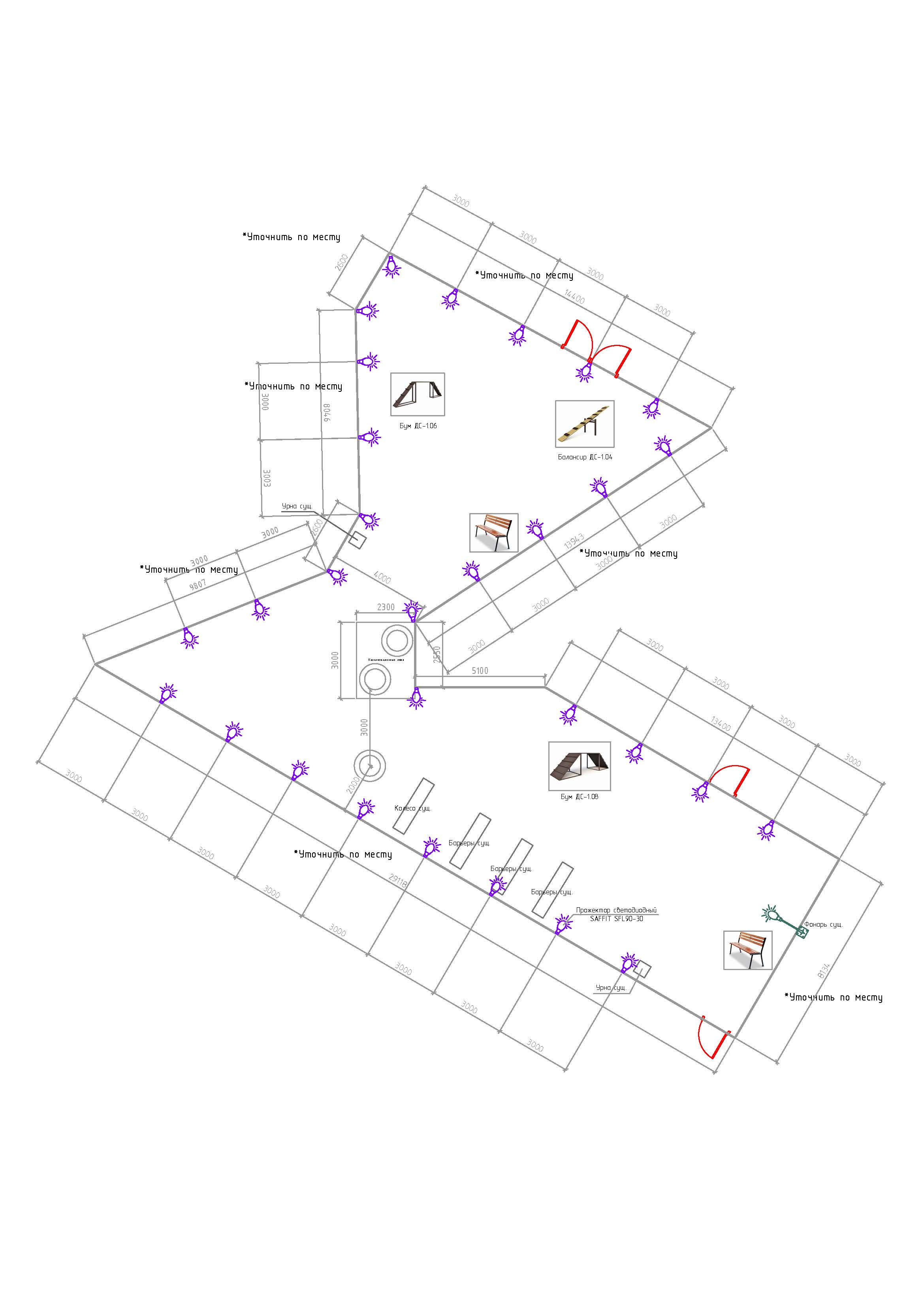 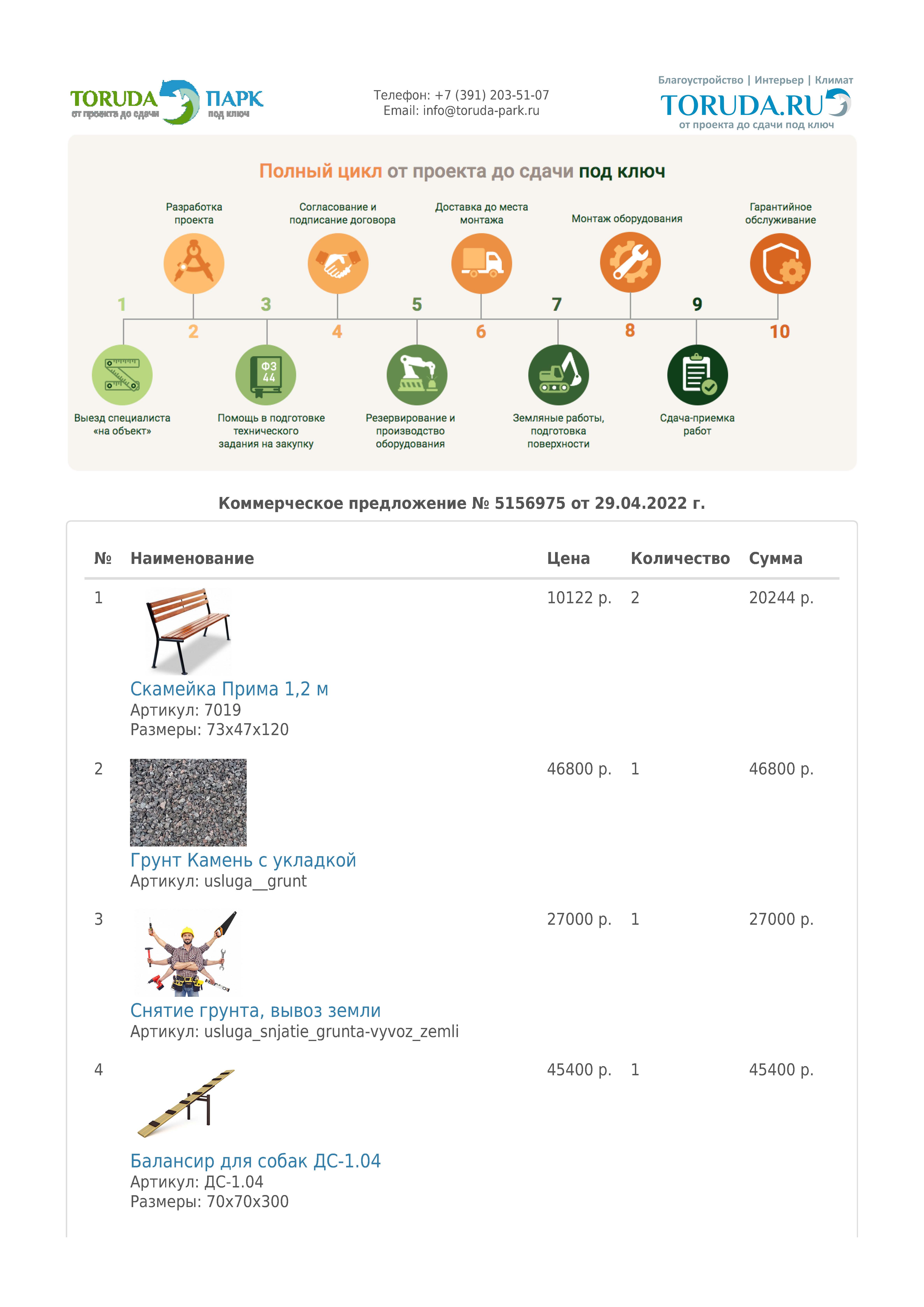 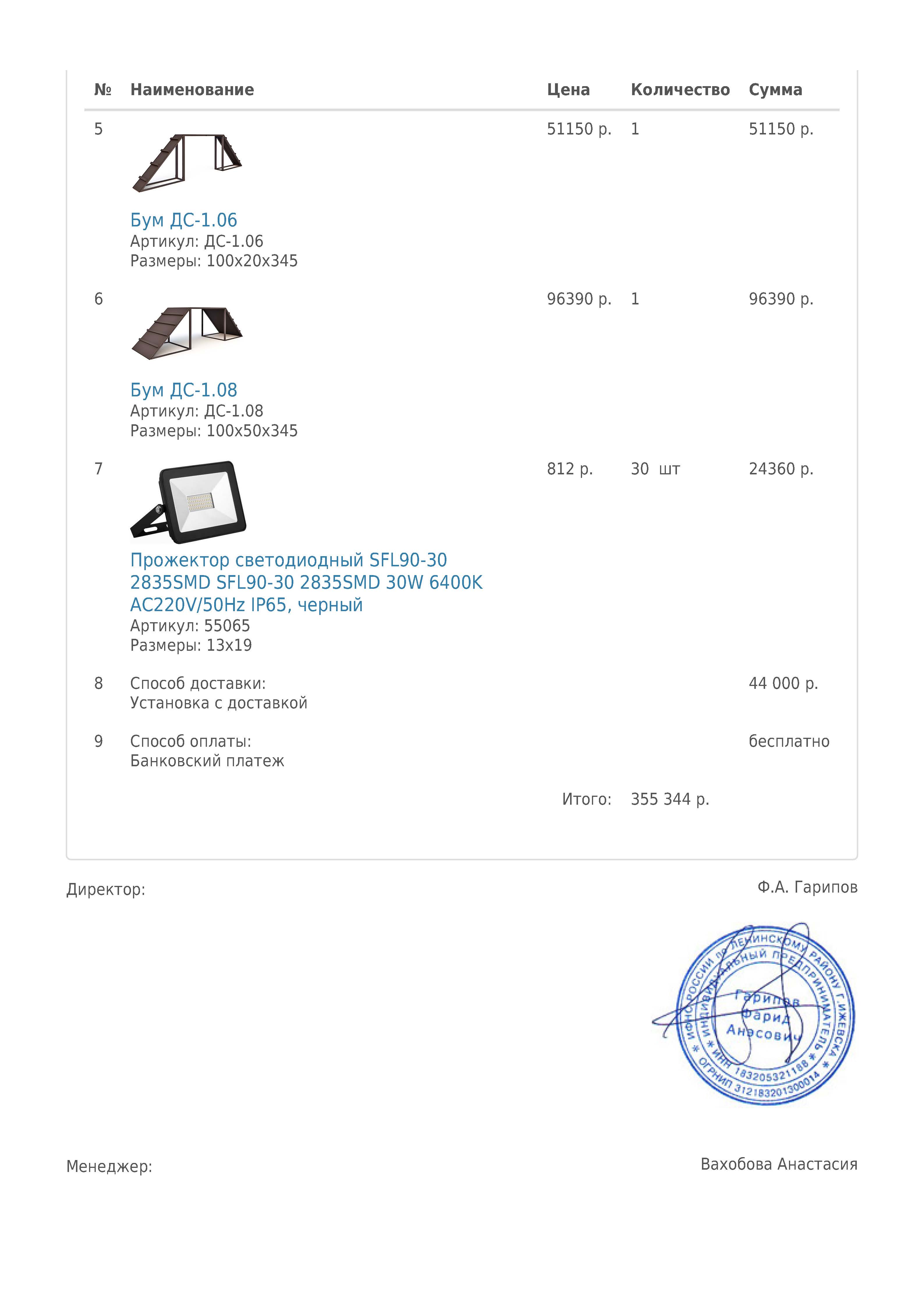 Вид помещения (квартира, нежилое помещение)Номер помещенияОбщая площадь помещения, собственником которого является голосующий, кв. мДоля, принадлежащая собственнику помещенияКоличество голосов, которым обладает собственник на общем собрании, определяется исходя из общей площади принадлежащего собственнику помещения (1 кв.м.= 1 голос)№Вопросы, поставленные на голосованиеЗАПРОТИВВОЗДЕРЖАЛСЯ1Избрать председателем общего собрания собственников Лещенко Сергея Андреевича (кв. №1516), секретарем собрания Курепову Татьяну Ивановну (кв. №562) и наделить их полномочиями по подсчету голосов и подписанию протокола собрания собственников.2Внести изменения с 01.07.2022 в приложение №2 договора управления многоквартирного дома согласно Приложению №1 к настоящему решению с учетом итогов голосования:2.1Утвердить с 01.07.2022 размер оплаты за услугу «Уборка территории в зимний период» - 2,93 руб. за 1 кв.м. в месяц с общей площади принадлежащего собственнику помещения до конца срока действия договора управления (повышение действующего тарифа на 0,84 руб/кв.м).2.2Утвердить с 01.07.2022 размер оплаты за услугу «Обслуживание ворот автоматических, шлагбаума автоматического и системы видеонаблюдения» - 1,50 руб. за 1 кв.м. в месяц с общей площади принадлежащего собственнику помещения до конца срока действия договора управления (повышение действующего тарифа на 0,80 руб/кв.м).2.3Утвердить с 01.07.2022 размер оплаты за услугу «Ремонт общего имущества многоквартирного дома» - 1,42 руб. за 1 кв.м. в месяц с общей площади принадлежащего собственнику помещения до конца срока действия договора управления (новая услуга).2.3Утвердить с 01.07.2022 размер оплаты за услугу «Обслуживание площадки для выгула собак» - 0,19 руб. за 1 кв.м. в месяц с общей площади принадлежащего собственнику помещения до конца срока действия договора управления (новая услуга).2.4Утвердить с 01.07.2022 размер оплаты за услугу «Управление домом» - 2,65 руб. за 1 кв.м. в месяц с общей площади принадлежащего собственнику помещения до конца срока действия договора управления (повышение действующего тарифа на 1,16 руб/кв.м).2.5Утвердить с 01.07.2022 размер оплаты за услугу «Очистка от снега проезжей части уборочной техникой и вывоз снега» - 2,50 руб. за 1 кв.м. в месяц с общей площади принадлежащего собственнику помещения до конца срока действия договора управления (повышение действующего тарифа на 0,80 руб/кв.м).3Принять решение о проведении текущего ремонта общего имущества собственников помещений в многоквартирном доме по адресу г. Новосибирск, ул. 2-я Обская, д. 154.Утвердить перечень работ по текущему ремонту и плановую смету расходов согласно Приложению №2 к настоящему решению. В качестве источника финансирования работ по текущему ремонту определить: начисление с 01.07.2022 в течение 3-месяцев собственникам ЖК «Марсель» платежа в размере 5,33 руб. в месяц за 1 кв.м. с общей площади принадлежащего собственнику помещения.Уполномочить Совет дома участвовать в приемке выполненных работ по текущему ремонту, в т.ч. подписать соответствующие акты.4Уполномочить председателя Совета дома Лещенко Сергея Андреевича (кв. №1516) обращаться в суды и иные органы в качестве представителя собственников помещений в многоквартирном доме по адресу г. Новосибирск, ул. 2-я Обская, д. 154 по делам, связанным с управлением домом и защитой интересов собственников помещений, в том числе по вопросу оспаривания Постановления мэрии города Новосибирска от 29.03.2022 №987 «Об установлении публичного сервитута на земельные участки в Октябрьском районе».5Предоставить право стоянки на территории ЖК «Марсель» личному грузовому транспорту, принадлежащего собственникам многоквартирного дома по адресу г. Новосибирск, ул. 2-я Обская, д. 154 максимальной массой до 3,5т.Внести изменения в Положение о пропускном и внутриобъектовом режиме на территории ЖК «Марсель» согласно Приложению №3 к настоящему решению, в частности:п. 4.2.3. Положения изложить в следующей редакции:Регистрации в базе данных шлагбаума НЕ подлежат: 4.2.3.1. ТС, используемые в процессе осуществления предпринимательской деятельности (далее – коммерческий транспорт), в том числе брендированные ТС (Яндекс Такси, Чистая вода и пр.); 4.2.3.2. ТС, грузоподъёмность которых составляет более 3,5 т;4.2.3.3. ТС, относящиеся к категориям, отличным от А (А1), В (В1), М.6Передать собственнику кв. №1480 Сизову С.Е. часть общего имущества (с уменьшением размера общего имущества собственников помещений в многоквартирном доме) и дать согласие на возведение перегородки в поэтажном коридоре 5 этажа 15 блок-секции многоквартирного дома по адресу г. Новосибирск, ул. 2-я Обская, д. 154 на основании заявления собственника кв. №1480 согласно Приложению №4 к настоящему решению с присоединением части общего имущества собственников дома.7Передать собственникам кв. №158,159 Володенковой Т.А., Головановой Л.А. часть общего имущества (с уменьшением размера общего имущества собственников помещений в многоквартирном доме) и дать согласие на возведение перегородки в поэтажном коридоре 3 этажа 1 блок-секции многоквартирного дома по адресу г. Новосибирск, ул. 2-я Обская, д. 154 на основании заявления собственников кв. №158,159 согласно Приложению №5 к настоящему решению с присоединением части общего имущества собственников дома.8Утвердить Требования к установке и эксплуатации рекламно- информационных конструкций, монтируемых и располагаемых на фасаде и иных конструктивных элементах многоквартирного дома по адресу г. Новосибирск, ул. 2-я Обская, д. 154 согласно Приложению №6 к настоящему решению.Рекламно-информационные конструкции должны размещаться с соблюдением архитектурно-художественных регламентов действующего законодательства РФ, а также Требованиям к их установке.9Осуществить благоустройство площадки для выгула собак, расположенной возле 1 луча многоквартирного дома по адресу: г. Новосибирск, ул. 2-я Обская, д. 154 на основании проекта собственника кв. №1069 Николаевой Ю.А. согласно Приложению №7 к настоящему решению.Плановая сметная стоимость работ: 390 878,04 руб.В качестве источника финансирования определить: начисление с 01.07.2022 собственникам ЖК «Марсель» разового платежа в размере 4,13 руб. за 1 кв.м. с общей площади принадлежащего собственнику помещения для реализации проекта.10Внести изменения в состав Совета дома:Исключить из Совета дома Колеватову Юлию Юрьевну (кв. №1312), Тимошенко Алексея Петровича (кв. №1412).Включить в Совет дома Ляпкина Юрия Георгиевича (кв. №847), Шестакову Аллу Викторовну (кв. №388).11Порядок уведомления собственников помещений МКД о проведении общих собраний и о принятых ими решениях – путем размещения информации в общедоступных местах (информационная доска во входной группе) и на сайте по адресу: http://ykmarsel.ru.12Место хранения протоколов общих собраний собственников помещений МКД и решений таких собственников - ООО «УК «Марсель» по адресу: г. Новосибирск, ул. 2-я Обская, д. 154, подъезд 3, этаж 1.Наименование услуг и работПериодичность/Цена работ и услуг в месяц на 1 м.кв. площади помещенийКомментарийРаздел № 1 СОДЕРЖАНИЕ ОБЩЕГО ИМУЩЕСТВА МНОГОКВАРТИРНОГО ДОМАТехническое обслуживание общих коммуникаций, технических устройств, конструктивных элементовПоддержание в исправном состоянии инженерных сетей, обеспечение их готовности для предоставления коммунальных услугУстранение выявленных дефектовПодготовка общего имущества к сезонной эксплуатацииПрочие работы по благоустройству территорииРаботы, выполняемые при проведении частичных осмотровСанитарное содержание МОПРаздел № 1 СОДЕРЖАНИЕ ОБЩЕГО ИМУЩЕСТВА МНОГОКВАРТИРНОГО ДОМАТехническое обслуживание общих коммуникаций, технических устройств, конструктивных элементовПоддержание в исправном состоянии инженерных сетей, обеспечение их готовности для предоставления коммунальных услугУстранение выявленных дефектовПодготовка общего имущества к сезонной эксплуатацииПрочие работы по благоустройству территорииРаботы, выполняемые при проведении частичных осмотровСанитарное содержание МОПРаздел № 1 СОДЕРЖАНИЕ ОБЩЕГО ИМУЩЕСТВА МНОГОКВАРТИРНОГО ДОМАТехническое обслуживание общих коммуникаций, технических устройств, конструктивных элементовПоддержание в исправном состоянии инженерных сетей, обеспечение их готовности для предоставления коммунальных услугУстранение выявленных дефектовПодготовка общего имущества к сезонной эксплуатацииПрочие работы по благоустройству территорииРаботы, выполняемые при проведении частичных осмотровСанитарное содержание МОП1.1Санитарное содержание помещений общего пользования4,33+1,08 (перераспре-деление затрат)- подметание лестничных площадок и маршей по необходимости- мытье поэтажных площадок2 раза в неделю- мытье лифтового холла 1 этажа6 раз в неделю- протирка пыли с подоконников, почтовых ящиков2 раза в месяц- мытье окон2 раза в год- обметание пыли со стен, потолков2 раза в год- мытье плафонов2 раза в год- влажная протирка стен, дверей, запасных лестниц2 раза в год- влажная протирка электрошкафов и слаботочек2 раза в год1.2УБОРКА ТЕРРИТОРИИ В ЛЕТНИЙ ПЕРИОД1,47-0,13 (перераспре-деление затрат)- уборка крыльца и площадки перед входом в подъезд6 раз в неделю- подметание асфальтированной территории с применением механической щетки4 раз в неделю- подметание пешеходного перехода под аркой6 раз в неделю- уборка мусора с газонов6 раз в неделю- полив тротуаров1 раз в неделю- полив кустарников, приствольных кругов деревьевпо необходимости(при сухой погоде более 2 дней подряд)- полив газонов (ручной и механический)по необходимости, но не реже 2 раз в неделю- стрижка газонов5 дней в неделю- подрезка кустарниковпо необходимости- формирование и обработка приствольных кругов, аэрация и подсев газонов2 раза в сезон- уборка мусора на контейнерной площадке6 раз в неделю- очистка урн от мусора6 раз в неделю- промывка урн1 раз за период1.3УБОРКА ТЕРРИТОРИИ В ЗИМНИЙ ПЕРИОД2,93+0,84 - уборка крыльца и площадки перед входом в подъезд6 раз в неделю- уборка от снега до твердого основания тротуаров вдоль фасадов и коммерции 5 дней в неделю- очистка от снега до твердого основания колясочных спусков с тротуаров 5 дней в неделю- очистка от снега до твердого покрытия пешеходной тропинки от калитки КПП до 15 блок-секции, включая пешеходный переход5 дней в неделю- очистка от снега до твердого покрытия лестниц на придомовой территориипо мере образования- очистка от снега до ровного основания прогулочных дорожек, посыпка каменной крошкой по необходимости5 дней в неделю- очистка от снега до ровного основания входов и выходов на детские площадки по необходимости, но не реже 1 раза в неделю- очистка от снега до ровного основания территории детских и спортивных площадок по необходимости, но не реже 1 раза в 2 недели- очистка крышек люков колодцев и пожарных гидрантов от снега и людапо мере скопления- очистка территории от наледи и льдапо мере образования- посыпка территории противогололедными смесямипо необходимости- очистка урн от мусора6 раз в неделю- очистка от снега лавочек5 раз в неделю- очистка от снега контейнерной площадки6 раз в неделю- сбрасывание снега и наледи с карнизов окон подъездапо мере скопления- очистка от снега и наледи козырьков подъездов 3 раза в период- очистка от снега отмостки дома по мере скопления- уборка снега в период снегопадаВ соответствии с Постановлением Госстроя РФ от 27.09.2003 N 1701.4Озеленение придомовой территории многоквартирного дома0,87+0,17 (перераспре-деление затрат)1.5САНИТАРНОЕ СОДЕРЖАНИЕ КРОВЛИ0,50+0,27 (перераспре-деление затрат)- очистка кровли от мусора3 раза в год- прочистка ливневой трубы3 раза в год- техническое обслуживание системы вентиляции 1 раз в год- устранение засоров в вентиляционных каналах1 раз в год- замена вытяжных решеток1 раз в год- удаление снежного покрова на вентиляционными шахтамипо мере скопления- покраска решеток ливневых труб от коррозии1 раз в год- тех. обслуживание канализационной вытяжной трубы2 раза в год- удаление свисающего снега с парапета2 раза в год1.6Санитарное содержание подвала0,10-0,22 (перераспре-деление затрат)- дератизация подвалапо договору- уборка 1 раз в месяц1.7ОБСЛУЖИВАНИЕ СИСТЕМЫ ОТОПЛЕНИЯ2,30-0,91(перераспре-деление затрат)- промывка системы отопления 1 раз в год- гидравлические испытания системы отопления1 раз в год- консервация системы центрального отопления1 раз в год- проверка состояния трубопроводов системы отопления1 раз в год- проверка состояния запорно-регулирующей арматуры системы отопления в тепловом узле1 раз в год- проверка состояния отопительных приборов в МОП1 раз в год- тех. осмотр трубопровода на исправность изоляции1 раз в год-притирка запорной арматуры с набивкой сальников1 раз в год-ликвидация воздушных пробок в стояках отопления1 раз в год- регулировка и наладка систем центрального отопления1 раз в год- регулировка и наладка систем автоматического управления инженерным оборудованием системы отопления в Т.У.1 раз в год- снятие показаний с контрольно-измерительных приборов систем отопления Т.У.ежемесячно- уплотнение сгонов на запорной арматуре1 раз в год- организация обслуживания тепловой камеры1 раз в год- контроль за работой системы отопленияежедневно- удаление воздуха из системы отопленияпо мере скопления- промывка грязевиковпо мере скопления- контроль за температурой и давлением теплоносителяежедневно- замена уплотняющих прокладок1 раз в год- смазка подшипников насосов1 раз в 10 дней- устранение аварийных ситуаций постоянно1.8ОБСЛУЖИВАНИЕ СИСТЕМЫ ВОДОСНАБЖЕНИЯ2,75-0,95 (перераспре-деление затрат)- проверка состояния трубопроводов системы ХГВС1 раз в год- гидравлические испытания системы горячего водоснабжения1 раз в год- снятие показаний с контрольно-измерительных приборов систем горячего и холодного водоснабжения1 раз в месяц- притирка запорной арматуры (вентиль) с набивкой сальников1 раз в год- технический осмотр, с мелким ремонтом изоляции труб1 раз в год- уплотнение сгонов на запорной арматуре1 раз в год- непредвиденный ремонт системы горячего и холодного водоснабжения при порывахаварийный случай- устранение течей в стояках, подводках и запорно-регулирующей и водоразборной арматурепо мере обнаружения- замена фильтров на подводящих трубопроводахпо мере засорения- контроль за работой датчиков температуры и давления работы системы водоснабженияпостоянно- устранение аварийных ситуаций постоянно1.9ОБСЛУЖИВАНИЕ СИСТЕМЫ КАНАЛИЗАЦИИ2,37-0,16(перераспре-деление затрат)- проверка состояния трубопроводов системы канализования1 раз в год- проверка канализационных вытяжек, их прочистка при необходимости1 раз в год- прочистка засоров стояков канализациипо мере засора- чистка грязевиковежемесячно- устранение утечек, протечекпостоянно- предотвращение образования конденсата на поверхности труб канализации1 раз в год- контроль за работой канализационных колодцевсистематически- своевременная организация прочистки центральной системы канализации обслуживающими организациямипо мере надобности- устранение аварийных ситуаций постоянно1.10ОБСЛУЖИВАНИЕ СИСТЕМЫ ЭЛЕКТРОСНАБЖЕНИЯ3,30+0,42 (перераспре-деление затрат)- осмотр общедомовых электрических сетей и этажных щитков с подтяжкой контактных соединений2 раза в год- проверка надежности заземляющих контактов и соединений2 раза в год- осмотр электрической сети и оборудования (выключателей, пакетных переключателей, пускателей и.т.д)4 раза в год- технический осмотр состояния осветительной арматуры над входом в подъезд1 раз в месяц- осмотр электрической сети в техническом подвале-распаянных и протяжных коробок1 раз в месяц- осмотр ВРУ вводных и этажных шкафов с подтяжкой контактных соединений и проверкой надежности заземляющих контактов и соединений1 раз в неделю- замена перегоревших лампочек в местах общего пользованияпостоянно- замена сгоревших ламп и стартеров1раз в неделю- непредвиденный ремонт системы электроснабженияаварийный случай- осмотр телеустройств на кровлях и лестничных клетках4 раза в год- техническое обслуживание розеток электроплитпо заявкам- контроль за состоянием работы автоматов в электрощитовых1 раз в месяц- устранение аварийных ситуацийпостоянно1.11ТЕХНИЧЕСКОЕ ОБСЛУЖИВАНИЕ ЛИФТОВ2,141.12Обслуживание системы противопожарной безопасности1,00+0,32 (перераспре-деление затрат)1.13ТЕХНИЧЕСКОЕ ОБСЛУЖИВАНИЕ ОБЩЕДОМОВЫХ ПРИБОРОВ УЧЕТА0,391.14АДМИНИСТРИРОВАНИЕ СПОРТИВНЫХ И ДЕТСКИХ ПЛОЩАДОК0,131.15СОДЕРЖАНИЕ ОГРАНИЧИТЕЛЕЙ ПАРКОВКИ0,19+0,04 (перераспре-деление затрат)- покраска и замена разрушенных ограничителейпо мере необходимости- поддержание расположения в целях обеспечения беспрепятственного проезда и расположения пожарных машин6 раз в неделю1.16ОБСЛУЖИВАНИЕ ВОРОТ АВТОМАТИЧЕСКИХ, ШЛАГБАУМА АВТОМАТИЧЕСКОГО, СИСТЕМЫ ВИДЕОНАБЛЮДЕНИЯ И ОБОРУДОВАНИЯ К НИМ1,50+0,801.17ОБСЛУЖИВАНИЕ ГРЯЗЕЗАЩИТНЫХ КОВРИКОВ0,25+0,07 (перераспре-деление затрат)- замена грязезащитных ковриков2 раза в месяц (в период с 1 ноября по 1 апреля)1.18ОБСЛУЖИВАНИЕ ПРОТИВОЛЬСКОЛЬЗЯЩИХ АЛЮМИНИЕВЫХ ПОЛОС0,03- замена поврежденных элементовпо мере необходимости1.19РЕМОНТ ОБЩЕГО ИМУЩЕСТВА МНОГОКВАРТИРНОГО ДОМА1,42Новая услуга(включается в тариф по итогам голосования)- мелкие ремонтно-восстановительные работы мест общего пользованияпо мере необходимости1.20ОБЛУЖИВАНИЕ ПЛОЩАДКИ ДЛЯ ВЫГУЛА СОБАК0.19Новая услуга(включается в тариф по итогам голосования) - уборка случайного мусора на площадке для выгула собакежедневно- погрузка и вывоз контейнера с мусором/биологическими отходами для дальнейшей утилизации на площадке для выгула собакежедневно- ремонт ограждения на площадке для выгула собак1 раз в год- дезинфекция контейнеров для сбора биологических отходов, экскрементов животных ежедневно- замена покрытия (гравийно-песчаное) места выгула собак (100%) 1 раз в год- очистка от снега до ровного основания входов и выходов площадки для выгула собак, посыпка каменной крошкойпо необходимости но не реже 1 раза в неделю - очистка от снега до ровного основания территории площадки для выгула собакпо необходимости, но не реже 1 раза в 2 неделиРаздел № 2 УПРАВЛЕНИЕ ДОМОМ2,65+1,16- планирование работ по управлению, содержанию и благоустройству1 раз в год- организация расчетно-кассового обслуживанияпо договору- выдача лицевых счетов, справок, выписка из домовой книгипо заявлению- услуги паспортного стола2 раза в неделю- организация предоставления коммунальных услугпо договорам- контроль за качеством подачи коммунальных услуг1 раз в месяц- оказание платных услуг по заявлениюв соответствии с прейскурантом платных услуг- организация комиссий по заявлениям собственниковпо обращению- рассмотрение обращений собственниковпостоянно- прием и выполнение заявок по сантехническим и электроработампо обращению- работа с должниками по квартплате, а также по договорам об использовании общего имущества собственниковпостоянно- хранение и ведение технической документациипостоянно- заключение договоров с ресурсоснабжающими организациями, поставщиками, подрядчиками и иными контрагентамипо необходимости- подготовка дома к новогоднему празднику (украшение новогодней ели)1 раз в год- участие в городских конкурсахпо необходимости- работы по соблюдению проживающими правил пожарной безопасностипостоянно- своевременное информирование проживающих через информационную доску в подъезде и у подъездапостоянно- предоставление отчета о выполнении условий договора1 раз в год- участие в районной комиссии по узакониванию перепланировок, переустройств квартирыпо обращению- осуществление осмотров общего имущества с определением оценки технического состояния общего имущества2 раза в год- разработка планов работ по текущему ремонту, подготовка сметной документации1 раз в годИТОГО ПО ОБЯЗАТЕЛЬНЫМ УСЛУГАМ30,81+4,41ДОПОЛНИТЕЛЬНЫЕ УСЛУГИ1Охрана4,212Очистка от снега проезжей части уборочной техникой и вывоз снега2,5+0,80ИТОГО ПО ДОПОЛНИТЕЛЬНЫМ УСЛУГАМ6,71+0,80ВСЕГО ТАРИФ ООО «УК «МАРСЕЛЬ» с 01.07.2022г.37,52+5,21№ п/пНаименование работ по текущему ремонтуОснованиеСумма, руб.С учетом вознаграждения УК 10%Срок выполнения работ выполнения1Окрашивание металлических конструкций и оград балконов от коррозии металла, металлических дверей первых этажей, обработка кирпича водоотталкивающим раствором балконов пожарных лестниц по адресу 2-я Обская, д. 154 (1,2,3 б/с)Локальный сметный расчет №1 от 21.04.20221 142 805Не позднее31.12.20222Замена отдельного участка детского игрового элемента «Горка», расположенного в 1 дворе по адресу 2-я Обская, д. 154Счет-фактура №1 от 04.03.202255 725Не позднее31.12.20223Замена отдельного участка детского игрового элемента «Качели-Гнездо», расположенных в 1,2 дворах по адресу 2-я Обская, д. 154Товарная накладная №Э/1783 от 25.01.202237 824Не позднее31.12.20224Замена панели ограждения территории спортивной площадки (поле мини-футбола) по адресу 2-я Обская, д. 154Счет №4002 от 20.04.202252 016,80Не позднее31.12.20225Монтаж и установка аудидомофона на автоматических воротах №2,4,6 с выводом аудио сигнала на пост охраны 3,9,14 б/с в целях соблюдения требований пожарной безопасностиСчет №59 от 07.04.202242 450Не позднее31.12.20226Прокладка кабельной системы домофонной сети до 16,17 б/с по адресу 2-я Обская, д. 154Рабочий проектЛокальный сметный расчет №130 335Не позднее31.12.2022ИТОГО ПЛАНОВАЯ СМЕТНАЯ СТОИМОСТЬ РАБОТ1 361 155,81 512 395,33